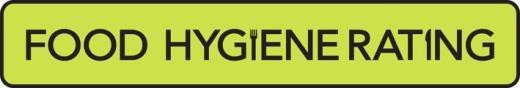 Food Hygiene Rating Scheme:Request for a re-visitNotes for businesses:As the food business operator of the establishment you have a right to request a re-visit for the purposes of re-rating if you have taken action to rectify the non-compliances identified at the time of inspection.You can make a request for a revisit at any time after the statutory inspection provided that you have made the required improvements. There is a fee of £198 for a revisit. There is no limit on the number of requests you may make.You must provide details of the improvements made with your request, including supporting evidence where appropriate.If the local authority considers that you have provided sufficient evidence that the required improvements have been made, and provided that a three month ‘stand still’ period has passed since the statutory inspection, the local authority will make an unannounced visit. This will take place within three months of the end of the three month ‘stand still’ period or within three months of the request if this made after the ‘stand still’ period (if you were only required to make permanent structural improvements or repairs or to upgrade equipment, the local authority can choose to carry out the requested re-visit sooner than this). Where the local authority charge for the re-visit, the stand-still period will not be applied and the re-visit will be carried out within three months of the receipt of your request and payment of the fee.The local authority officer will give you a ‘new’ food hygiene rating based on the level of compliance that is found at the time of the re-visit - you should be aware that your rating could go up, down or remain the same.To make a request for a revisit, please use the form below and return it to the food safety officer from your local authority – contact details are provided with the written notification of your food hygiene rating.Business detailsFood business operator/proprietor Business nameBusiness addressesInspection detailsDate of inspectionCompliance with structural requirementsConfidence in management/control proceduresPlease provide any other supplementary evidence (e.g. photographs, invoices, copies of relevant HACCP documentation etc.).Name in capitalsHow to pay:Please now return this form to your Local Authority – address as above.Action takenPlease describe the remedial action you have taken with reference to the issues identified in the inspection letter/report provided to you by your local authority with your score:Action takenPlease describe the remedial action you have taken with reference to the issues identified in the inspection letter/report provided to you by your local authority with your score:Compliance with food hygiene and safety proceduresSignaturePositionDateLocal Authority:Cotswold District CouncilFood Safety Team Trinity Road Cirencester GL7 1PX ers@cotswold.gov.ukOnlineCotswold District Council - Online PaymentBy cheque to:Cotswold District CouncilIn person at:Trinity Road Cirencester GL7 1PXMoreton Area Centre High StreetMoreton-in-Marsh GL56 0AZBy phone:01285 623000